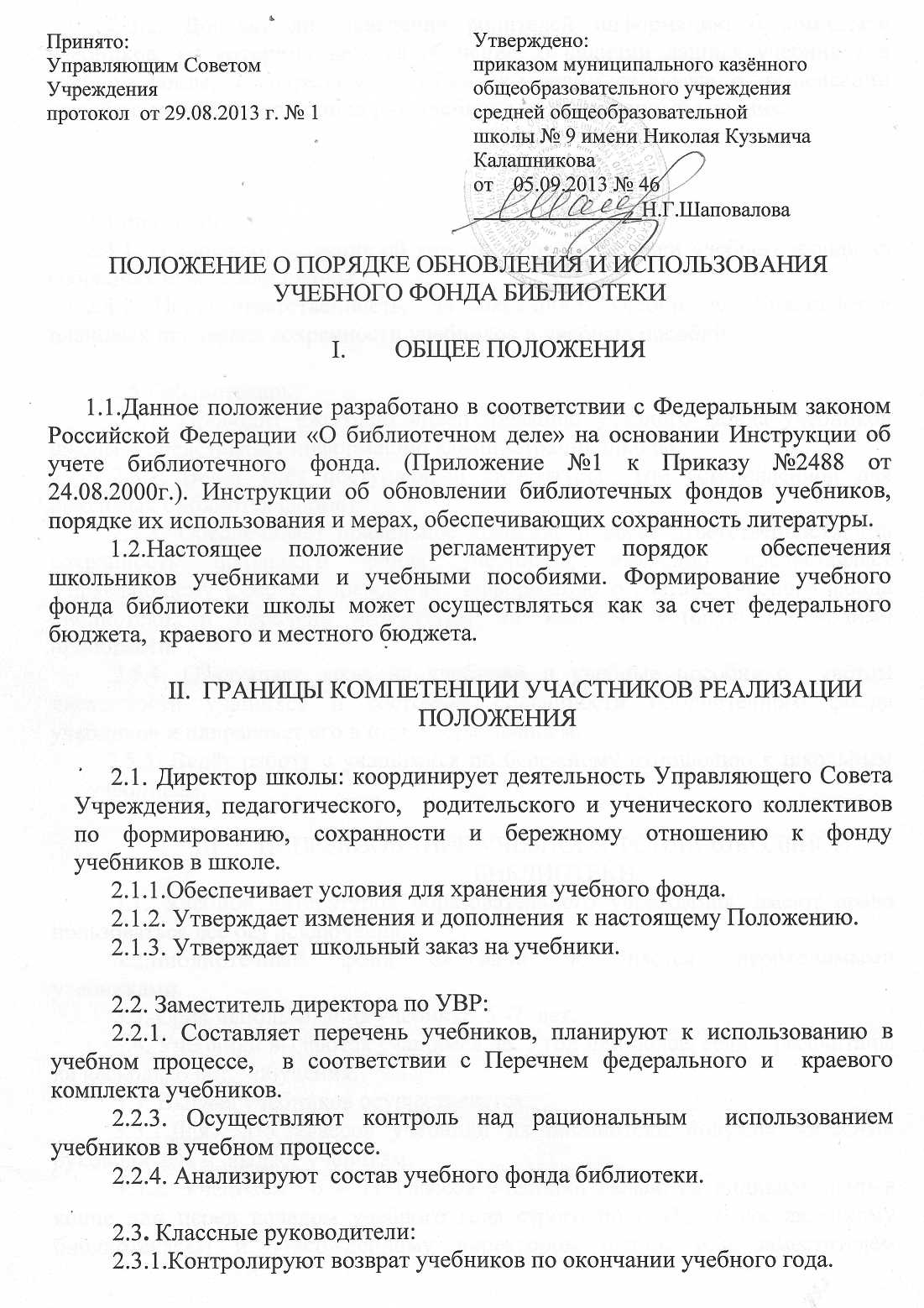 2.3.2. Доводят до  сведения родителей информацию о комплекте учебников, по которому ведется обучение, о наличии данных учебников в учебном фонде,  о сохранности учебников учащимися класса, о компенсации ущерба в случае потери или порчи учебника на равноценный учебник.      2.4.Родители: 2.4.1. Принимают решение об участии в формировании учебного фонда на собраниях класса или школы. 2.4.2. Несут ответственность,  за сохранность учебников.  Участвуют в плановых проверках сохранности учебников и учебных пособий              2.5.Библиотекарь:                                                                                                                                                                                                                                                                                                                                                                                                                                                                                                                                                                                                                                                                                                                                                                                                                                                                                                                                                                                                                             2.5.1. Проводит ежегодно инвентаризацию учебного фонда учебников школы и представляет информацию администрации школы.2.5.2. Ведет учёт поступающей литературы  (по установленной для школьных библиотек форме)2.5.3. Обеспечивает правильное хранение и несет ответственность,  за сохранность школьного фонда учебников, ежегодно предоставляет Управляющему Совету Учреждения  информацию о составе учебного фонда библиотеки, и перечень литературы по классам, которую необходимо приобрести. 2.5.4. Оформляет заказ на учебники и учебные пособия с  учётом  численности учащихся и состояния сохранности библиотечного фонда  учебников и направляет его в отдел образованием.    2.5.5. Ведёт работу с учащимися по бережному отношению к школьным учебникам.Использование учебного фонда школьной библиотеки3.1. Учебной литературой образовательного учреждения, имеют право пользоваться все без исключения.3.2.Библиотечный фонд ежегодно пополняется  необходимыми учебниками.3.3. Срок использования учебника  5 -7  лет.  	3.4. Учебники выдаются учащимся на  1 год или более, если    рассчитаны на несколько лет    обучения. 	3.5. Выдача учебников осуществляется:  3.5.1.Для  1-5 классов учебники из библиотеки получает классный руководитель и  выдаёт ученикам.    3.5.2. Ученикам  6 – 11 классов учебники выдаются индивидуально в конце или перед началом учебного года строго по графику, составленному библиотекарем и утвержденному директором школы или заместителем директора по учебно-воспитательной работе; после сдачи учеником  всех учебников, выдаётся  комплект на новый учебный год.3.6. Классный руководитель обязан обеспечить явку учеников для сдачи учебников в соответствии с графиком. 	3.7. Приём учебников производится в конце учебного года по графику.Классными руководителями 1 – 5 классов.Библиотекарем  индивидуально с  6 – 11 классов.3.8. Учащиеся обязаны сдать учебники в школьную библиотеку в состоянии, соответствующем единым требованиям по их использованию и сохранности. Если учебник утерян или испорчен, то родители  (или лица их заменяющие) возмещают нанесенный ущерб в соответствии с законодательством.IV.Требования к использованию и обеспечению сохранности учебников4.1. Ученики обязаны бережно относиться к учебникам, не допускать  порчи, утере. Все повреждения должны быть аккуратно склеены прозрачной бумагой, либо широким прозрачным скотчем.   4.2. Дидактические материалы (прописи, рабочие тетради, атласы, хрестоматии и т.д.) приобретаются за счет родительских средств.
